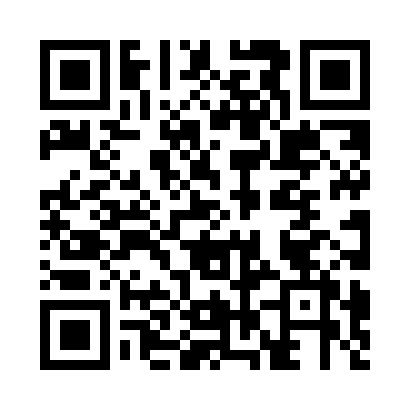 Prayer times for Malhundes, PortugalWed 1 May 2024 - Fri 31 May 2024High Latitude Method: Angle Based RulePrayer Calculation Method: Muslim World LeagueAsar Calculation Method: HanafiPrayer times provided by https://www.salahtimes.comDateDayFajrSunriseDhuhrAsrMaghribIsha1Wed4:466:311:316:268:3010:092Thu4:446:301:306:278:3110:113Fri4:426:291:306:288:3210:124Sat4:406:281:306:288:3310:145Sun4:396:261:306:298:3510:156Mon4:376:251:306:298:3610:177Tue4:356:241:306:308:3710:198Wed4:336:231:306:318:3810:209Thu4:326:221:306:318:3910:2210Fri4:306:211:306:328:4010:2311Sat4:296:201:306:328:4110:2512Sun4:276:191:306:338:4210:2613Mon4:256:181:306:338:4310:2814Tue4:246:171:306:348:4410:2915Wed4:226:161:306:358:4510:3016Thu4:216:151:306:358:4610:3217Fri4:196:141:306:368:4610:3318Sat4:186:131:306:368:4710:3519Sun4:176:121:306:378:4810:3620Mon4:156:111:306:378:4910:3821Tue4:146:101:306:388:5010:3922Wed4:126:101:306:388:5110:4123Thu4:116:091:306:398:5210:4224Fri4:106:081:306:398:5310:4325Sat4:096:081:306:408:5410:4526Sun4:086:071:316:408:5510:4627Mon4:066:061:316:418:5510:4728Tue4:056:061:316:418:5610:4829Wed4:046:051:316:428:5710:5030Thu4:036:051:316:428:5810:5131Fri4:026:041:316:438:5910:52